   Na faktuře vždy uveďte				   číslo této objednávky 				Objednávka č. : 11/2/21/797                    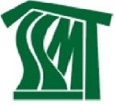  Dodavatel: IČO: 26392496 , DIČ: CZ26392496 Popis objednávky :   Předmět objednávky 				                Množství     Jednotka   Cena za jedn.      Předp.cena (Kč)Termín dodání :		 Datum schválení: 	25. 2. 2021Číslo smlouvy: 		Objednavatel: 		Sociální služby města Třince, příspěvková organizaceIČO:			 00600954	DIČ :			Nejsme plátci DPH		      	Adresa dodání:       	Sociální služby města Třince, příspěvková organizace, Habrova 302, 739 61 Třinec-Dolní Líštná_________________________________________________________________________________________Schválil:     Mgr. Pavel Pezda, MBA           ředitel SSMT        Datum: 25. 2. 2021                          Podpis: …………………………………_________________________________________________________________________________________Na faktuře uvádějte u firmy, zda se jedná o fyzickou nebo právnickou osobu a Vaše IČO!P o ž a d u j e m e    1 4 - t i     d e n n í     l h ů t u      s p l a t n o s t i !SUCOM PRODUCTION s.r.o.Nová 252342 01  SušiceRespirátor FFP2Respirátor FFP2Respirátor FFP2Respirátor FFP26000ks12,0072 000,00CelkemCelkemCelkemCelkem72 000,0072 000,00Převezme:Pavlína Juroszková, tel.: XXXPavlína Juroszková, tel.: XXXPavlína Juroszková, tel.: XXXPavlína Juroszková, tel.: XXXPavlína Juroszková, tel.: XXXe-mail: XXXe-mail: XXXe-mail: XXXe-mail: XXXe-mail: XXX Dne:			25. 2. 2021Vystavil: objednavatele:Pavlína JuroszkováPavlína JuroszkováPavlína JuroszkováPavlína JuroszkováPavlína Juroszková